Les mots de la semaine du 24 au 28 septembre, 2018Le son « ch »1. pêcher2. blanche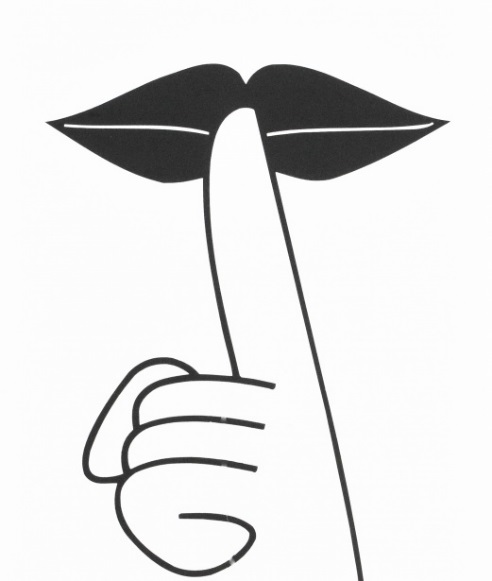 3. un chien4. un chat5. un champ6. une mouche7. la bouche8. chanter9. cacher10. une chose